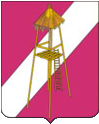    СОВЕТ СЕРГИЕВСКОГО СЕЛЬСКОГО ПОСЕЛЕНИЯ КОРЕНОВСКОГО РАЙОНАРЕШЕНИЕ 11 декабря 2020 года                                                                                    № 82                                                 	                                              ст. СергиевскаяПрогноз социально-экономического развития Сергиевского сельского поселения  Кореновского района на 2021 год и плановый период 2022-2023 годов           В соответствии со статьями 173,184.2 Бюджетного кодекса Российской Федерации, Законом Краснодарского края от 10 июля 2001 года № 384-КЗ               «О прогнозировании, индикативном планировании и программах социально-экономического развития Краснодарского края» руководствуясь Уставом Сергиевского сельского поселения Кореновского района, статьей 9 Положения о бюджетном процессе в Сергиевском сельском поселении Кореновского района, Совет Сергиевского сельского поселения Кореновского района  р е ш и л:1. Утвердить прогноз социально - экономического развития Сергиевского сельского поселения Кореновского района на 2021 год и плановый период 2022-2023годов (приложение).2. Решение обнародовать в установленных местах и разместить в сети Интернет на официальном сайте администрации Сергиевского сельского поселения Кореновского района.3. Контроль за выполнением настоящего решения возложить на постоянную комиссию по финансово-бюджетной  и экономической политике, налогам и сборам, землепользованию и землеустройству (Бундюк).4. Настоящее решение вступает в силу с 1 января 2021 года.Исполняющий обязанности главы Сергиевского сельского поселенияКореновского района                                                                    Е.А.ГоргоцкаяПрогноз социально-экономического развития Сергиевского сельского поселения Кореновского района на 2021 год и на плановый период 2022-2023 годаНачальник                                                                                                            финансового отделаадминистрации Сергиевского                                                                      сельского поселения Кореновского района                                                                          Л.Г. Бундюк ПРИЛОЖЕНИЕ
УТВЕРЖДЕНрешением Совета Сергиевского сельского поселения Кореновского района            От 11.12.2020 № 82ПоказателиЕд.измеренияОтчетОценкаПрогнозПрогнозПрогнозПоказателиЕд.измерения2019202020212022202312345791. Демографические показателиЧисленность постоянного населения - на начало годачеловек42964246431543154320- на конец годачеловек43034232431143154318- среднегодоваячеловек43004239431343154319- темп роста к предыдущему году%102,098,6101,7100,0100,1Естественный приростчеловек-12-20-12-9-6- число родившихсячеловек1927212632- число умершихчеловек3147333538Миграционный приростчеловек30-7282528- число прибывшихчеловек6018626568- число выбывшихчеловек3025344040Темп роста к предыдущему годуестественного прироста%100,00100,025,033,3рождаемости %107,4142110,5123,8123,1смертности%106,4152106,5106,1108,6миграционного прироста%80,0093,389,3112,0интенсивности прибытия%80,030103,3104,8104,6интенсивности выбытия%80,083,3113,3117,6100Коэффициент естественного приростана 1000 человек населения-1,2-2,0-2,8-2,1-1,4Коэффициент рождаемостина 1000 человек населения8,814,24,96,07,4Коэффициент смертности на 1000 человек населения10,015,27,78,18,8Коэффициент миграционного прироста на 1000 человек населения3,806,55,86,5Коэффициент интенсивности прибытия на 1000 человек населения13,830,014,415,115,8Коэффициент интенсивности выбытияна 1000 человек населения10,00,87,99,39,32. Производство важнейших видов продукции в натуральном выражениизерновые и зернобобовые культуры (в весе  после доработки)тыс.тонн41,051,055,056,057,0молокотыс.тонн1,51,71,81,92,0мясотыс.тонн0,620,650,660,680,72яйцотыс.шт.1,41,41,51,51,6Улов рыбытонн114,5120122122124Реализовано сельскохозяйственной продукциитыс. руб.520,1524,2524,2526,3531,8темп роста к предыдущему году%100,9100,8100,4101,01003. Оборот розничной торговли, общественного питанияОборот розничной торговли млн. руб.320,5340,4345415420темп роста к предыдущему году%100106,2102,8101,1101,1Оборот общественного питаниямлн. руб.11,612,913,213,313,7темп роста к предыдущему году%101111,2101,5101,5103,04.Объем платных услугОбъем платных услуг населению млн. руб.3,83,84,555темп роста к предыдущему году%100,0100,0105,21001005. Малое предпринимательство5.1. Предприятия торговлиЕд./м2 торг.площ23/ 170124/ 1700,424/ 1700,424/ 1700,424/ 1700,4магазиныЕд./м2 торг.площ20/ 1180,621/ 118021/ 118021/ 118021/ 1180Минимаркеты, супермаркетыЕд./м2 торг.площ3/520,43/520,43/520,43/520,43/520,45.2. Объекты бытового обслуживания, в том числе:единиц22222по техническому обслуживанию и ремонту транспортных средств, машин и оборудования единиц111115.3. Предприятия общественного питанияЕд./посад.мест1/1501/1501/1501/1501/150Столовые, закусочныеЕд./посад.мест1/1501/1501/1501/1501/1505.4. Прочие объекты потребительского рынка, в том числе:единиц22222аптеки и аптечные пунктыединиц21111автозаправочные станцииединиц111115.5.Прочие объекты малого и среднего бизнесаВсего объектов малого и среднего бизнесаединиц74747474746. Инвестиции в основной капиталмлн. руб.0,0950,1650,0130,010,018. Денежные доходы и расходы населенияДенежные доходы населения, в том числе- оплата трудамлн.руб.198,0226,8240,5243,5250,0темп роста к предыдущему году%106,9114,5106,0101,2102,7Денежные расходы населения, в том числе- платежи ЖКХмлн.руб.4,10004,25004,25684,30004,3150темп роста к предыдущему году%102,9103,7100,2101,0100,3Среднемесячный доход на душу населения тыс. руб.11,111,311,812,012,1Среднемесячная заработная плата одного работающеготыс. руб.15,016,817,818,018,29. Труд и занятостьЭкономически активное населениечеловек22002250225222552300Численность занятых в экономике (среднегодовая)человек425425430432435Численность безработных, зарегистрированных в органах государственной службы занятости (на конец года), в том числе:человек66778Уровень безработицы, зарегистрированной в органах государственной службы занятости%0,30,20,20,10,1Доля экономически активного населения в общей численности населения  %52,252,352,352,353,3Доля численности занятых в экономике в численности экономически активного населения  %19,318,919,119,218,910.Развитие социальной сферы10.1. Образование10.1.1. Дошкольное образованиеДетские садыединиц11111Численность детей в дошкольных образовательных учрежденияхчеловек135140130132132Количество воспитателейчеловек1010101010Очередность детей в дошкольные общеобразовательные учреждениячеловек151515151310.1.2. Среднее общее образованиеШколы общеобразовательныеединиц11111Численность учащихся человек400405408410410Количество учителейчеловек454548484810.2. ЗдравоохранениеПоликлиникиединиц22222Количество работающихчеловек1111111111Количество врачейчеловек11111Количество среднего медицинского персоналачеловек99999Обеспеченность:больничными койкамиединицПосещаемость поликлиник/амбулаторийтыс. посещ.1,41,41,41,41,4Посещений на одного жителяпос/чел.0,30,30,30,30,310.3. Культура10.3.1. Учреждения культурно-досугового типаединиц11111Число мероприятийКол-во722722726726726Охват человекединиц3670036800368203683036830Клубные формирования, коллективыКол-во2727272727Посещения клубных формирований, коллективовчеловек544544550550550Численность работниковчеловек151515151510.3.2. Библиотекиединиц11111Книжный фондтыс.томов25,34525,71725,71725,71725,717Число пользователейчеловек24932493249324932493Число посещенийчеловек2250021550215502155021550КниговыдачаКол-во6790068000680006800068000Массовые мероприятияКол-во220220220220220Численность работниковчеловек66666Численность библиотечных работниковчеловек3333310.4. Физическая культура и спортКоличество спортивных секцийединиц1010101010Тренера, преподаватели, спорт-инструкторачеловек22222Проведено спортивно-массовых мероприятияколичество134136136138138Количество участниковчеловек63036400640064026402Обеспеченность:Число спортивных сооружений – всего,единиц66666в том числе:- спортивные залыединиц11111- плоскостные сооружения всего, из них:единиц44444- стадионыединиц- спортивные площадкиединицДоля населения систематически занимающихся физической культурой и спортом%34,03535353511. Прочие разделы11.1. Жилищный фондмногоквартирные жилые домаед.частный секторед.1535153515351535153511.2. Коммунальный комплексВодоснабжениеКоличество скважинединиц55555Отпущено воды потребителямтыс. м3236245245245245Протяженность водопроводных сетейкм37,237,237,237,237,2ВодоотведениеПротяженность канализационных сетей Км4,14,14,14,14,1Износ сетей%7580808080ТеплоснабжениеПротяженность уличной газовой сетикм72,572,572,572,572,5в том числе нуждающейся в замене и ремонтекм33333Удельный вес газифицированных квартир (домовладений) от общего количества квартир (домовладений)%85,785,885,885,885,811.3. Улично-дорожная сетьПротяженность автомобильных дорог местного значенияКм 44,744,744,744,744,7